September1:1 Careers Guidance Interviews will start in school. Start conversations with your child – explore thoughts on course choices and college locations.OctoberAttend Baycroft School Post-16 Open Evening on 12 October 2023 – 5.00pm to 6.30pmCheck college websites – Attend open evenings at local colleges.ATTEND ANNUAL REVIEW MEETINGSNovember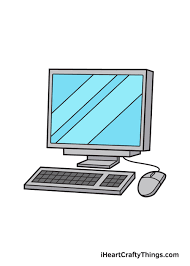 Start making applications to first and second choice colleges.DecemberEnsure that college applications have been completed and submitted.JanuaryColleges will start interviewing students. Support your child with attending interviews. Draw up a list of questions that you and your child would like to ask in preparation for the interviews.FebruaryCollege interviews continue.Decide which is your child’s first choice and explore options for travel to and from college. 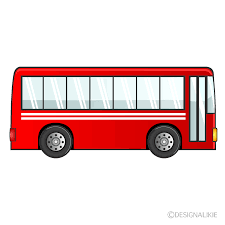 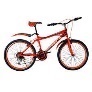 ATTEND PARENT CONSULTATION DAYMarchCollege interviews continue.Arrange individual tours or meetings if you feel that your child would benefit from this.Deadline date for destinations to be submitted to Hampshire County Council for every student in Hampshire. This will be recorded on your child’s EHCP.AprilDates for taster days and transition visits will start to be issued – keep a check on school communications and emails from colleges.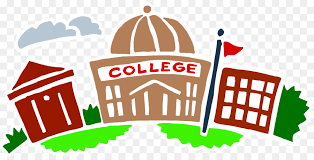 MayIf you are applying to Hampshire County Council for transport, ensure that the online transport application is completed – this can be found on the Hampshire County Council website.JuneGroup and individual transitions visits will take place.Free School Meals – talk to the college regarding arrangements for lunch bursaries. Year 11 Leavers Day.JulyContact now transfers from school to college.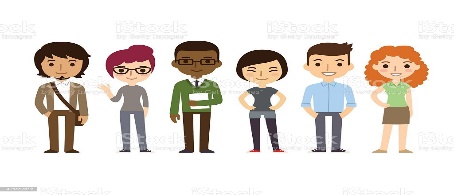 August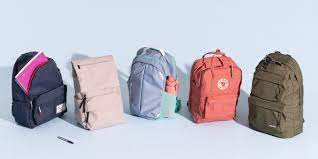 Enjoy the summer break! Look out for your college enrolment date and start date. 